Persuasive WritingWriting in a persuasive style is an important skill to develop as we grow up and start to develop and express our own opinions. It can help us to share our opinions in a considered and thoughtful way, and it also helps us to consider and listen to other peoples’ opinions, which may be different to our own. Choose a topic you feel strongly about, it may be something that has affected your recently. Here are some ideas…  Plastic shopping bags should be banned completely.People should be fined for dropping litterSuperman is a better superhero than BatmanFilm trilogies always disappointSchool pupils should have 3-day weekends Dogs make the best petsThere should be set legal limits for screen time.Use the following structure to help organise your ideas and opinions.IntroductionState your argument and briefly explain 3 mains points you will expand onUse persuasive words and phrases like “Some people think, In my opinion, Surely, Therefore, The reason for this is…Main BodyState your strongest argument firstWrite a paragraph for each argument (3 arguments at least)Use evidence and facts to back up your arguments and opinions Use a mix of sentence startersLink your paragraph to the next oneConclusionRe-state your argumentWrite a strong closing statements that summarises your main points, using evaluative phrases like Clearly, Obviously, It’s easy to see why, without a doubtPersuasive ToolsHere are some key phrases that you can use to help yourself get your point across clearly and politely:‘In my opinion…’				‘I feel that…’			‘Others must agree that…’‘It seems to me that…’		‘Many people believe that…’			‘For this reason…’‘I agree that…’				   ‘On the other hand…’		    ‘Firstly…Secondly….’‘Current common opinion is….’        ’It has been claimed that….’		‘One point of view is that….’‘According to x…’			‘One quote from x says ….’		‘X makes the point that……’Latin Root WordsKnowing about root words and prefixes and suffixes can help us work out the meaning of words that are new to us.  Have a look at the table below. Read the root and definition and see if you can come up with any other examples of words containing the same root/prefix/suffix. Ask your family if they know any. You can also use a dictionary to help. 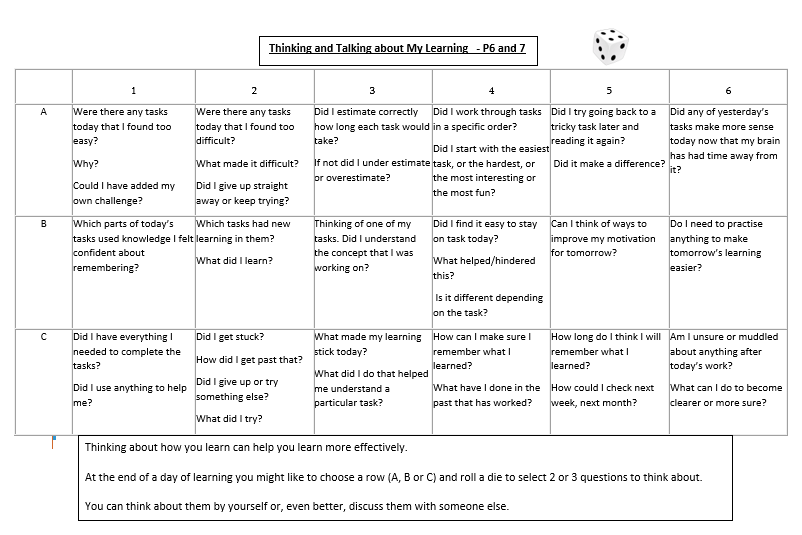 Literacy and EnglishRead for 30 mins each day. Find 7 examples of figurative language (e.g. similes, metaphors, alliteration, onomatopoeia) and list them. Think about how the language improves the story/text.Numeracy and Mathematics – Count Out LoudPick a number between 0 and –10.  Count forwards from this number.  Can you also count backwards to get back to the number you started from?Challenge:  Can you make a number line to show your counting?  Can you count up/down in 2s, 3s, etc?Health and WellbeingPlay balloon volleyball with someone in your family. For an added challenge play on your knees, use one hand or only use your head!Literacy and EnglishThink of a film you have recently watched and enjoyed. Complete a film review for this movie in the style of a film critic. Use the attached sheet.Numeracy and Mathematics – Decimal DescribeRoll a dice 3 times and write down the numbers.  Put a decimal point after the first number so you have a number which looks like this: 2.51.  Describe each digit e.g. the 5 is 5 tenths.Challenge:  Once you’ve done this 5 times, can you order your numbers from smallest to largest?STEMUse salt dough to design a character or prop from your reading book. It could even be jewellery worn by a character or a building that is part of the story.https://www.bbcgoodfood.com/howto/guide/how-make-salt-dough-recipe Literacy and EnglishPersuasive writing – School pupils should have 3-day weekends, Dogs make the best pets, There should be set limits for screen time.  Choose a subject you have a strong opinion on and write a piece expressing your views. Use the writing guide to help you.Numeracy and Mathematics - Estimate ChallengeDraw a line.  Write 0 at one end and 1 at the other end.  Ask someone to say a number with one or two decimal places e.g. 0.7, 0.15.  Mark the number where you think it sits on the number line.  Ask for another number.  Does is get difficult after a few numbers?Expressive ArtsAsk the members of your family what their favourite piece of music is. Find out why they like it. How does it make them feel? Is it connected to their past? If possible, listen to each piece and consider your own opinion of the music. Do you share similar thoughts?Literacy and EnglishWrite new lyrics to your song of choice. Centre the song round an emotion and make sure you use catchy words and phrases.Numeracy and Mathematics – Calendar CalculationThink of two dates e.g. today and Christmas Day.  How many days is it from one to the other?  Use a calendar to help if you need one.Challenge: If you wanted your birthday to be exactly half-way between one Christmas and the next when would you want your birthday to be?Social StudiesMake a simple rain gauge by cutting the top off a plastic bottle and marking the side in centimetres. Stand it outside and record how much rain it collects. Make a table to track the weather over the week.Literacy and EnglishGreek and Latin roots, as well as prefixes and suffixes, can help us understand the meaning of new words. Complete the Latin Root worksheet to help build your knowledge of root word meanings.           Puzzle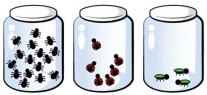 Yasmin has 3 jars.There are 7 more bugs in the first jar than the second.  There are 3 less bugs in in the third jar than the second.  There are 40 bugs in total.  How many are in the first jar? Health and WellbeingFilm a “Cooking Show” while baking or making lunch or dinner. Root Meaning Example My example ambi both ambiguous aqua water aquarium aud to hear audience bene good benefactor cent one hundred century circum around circumference contra/counter against contradict dict to say dictatorial duc/duct to lead conduct fac to do/to make factory form shape conform fort strength fortitude fract break fraction ject throw projection jud judge prejudice mal bad malevolent mit to send admit mort death mortal multi many multiple scrib/script to write inscription struct to build destruction vid/vis to see televise voc voice; to call advocate 